おうちでスタディサプリに取り組む方法原山小学校　情報部スタディサプリは授業動画やさまざまなドリル・テストがあります。おうちでも使ってみて、家庭学習に役立てていきましょう！原山小学校のHPにL-Gateがあります。そこをクリックして、L-Gateに入りましょう。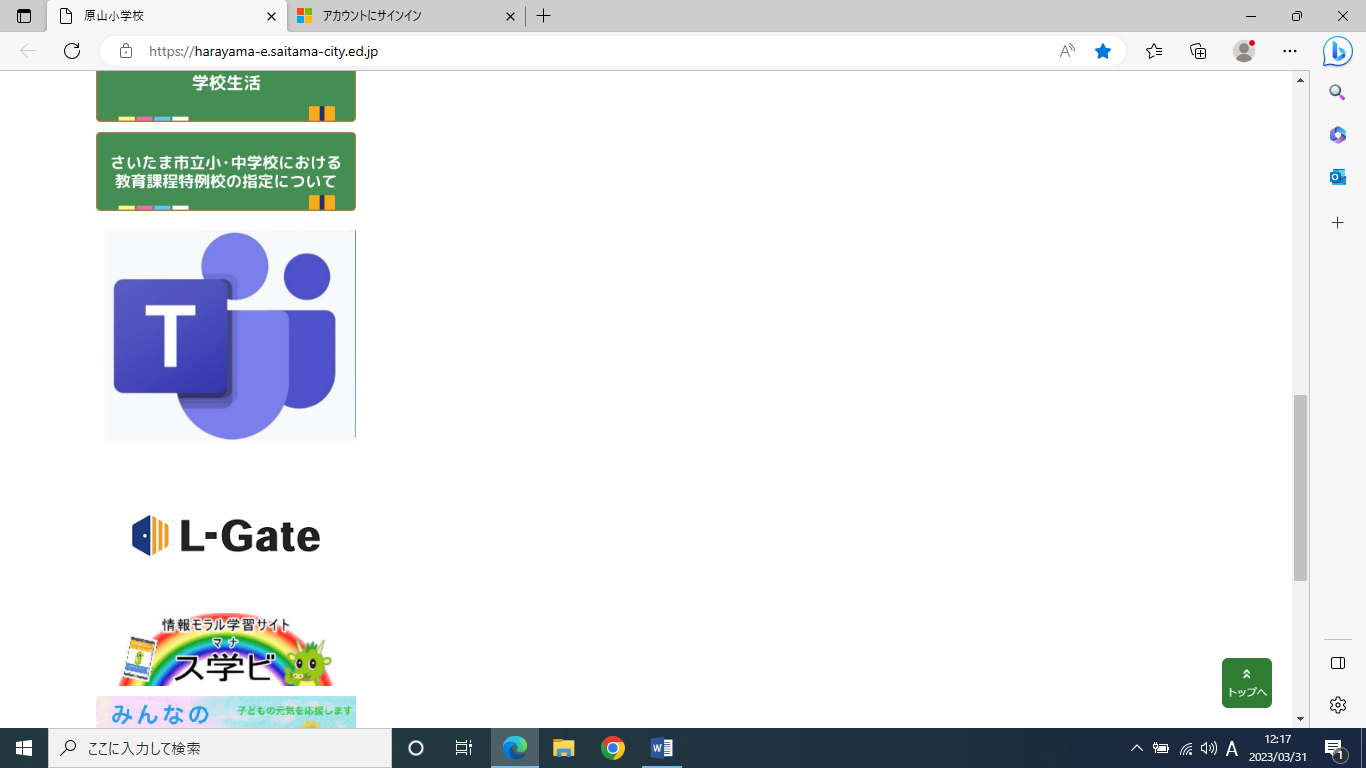 L-Gateに入ったら、学校共通の所にあるスタディサプリ（児童用をクリック）します。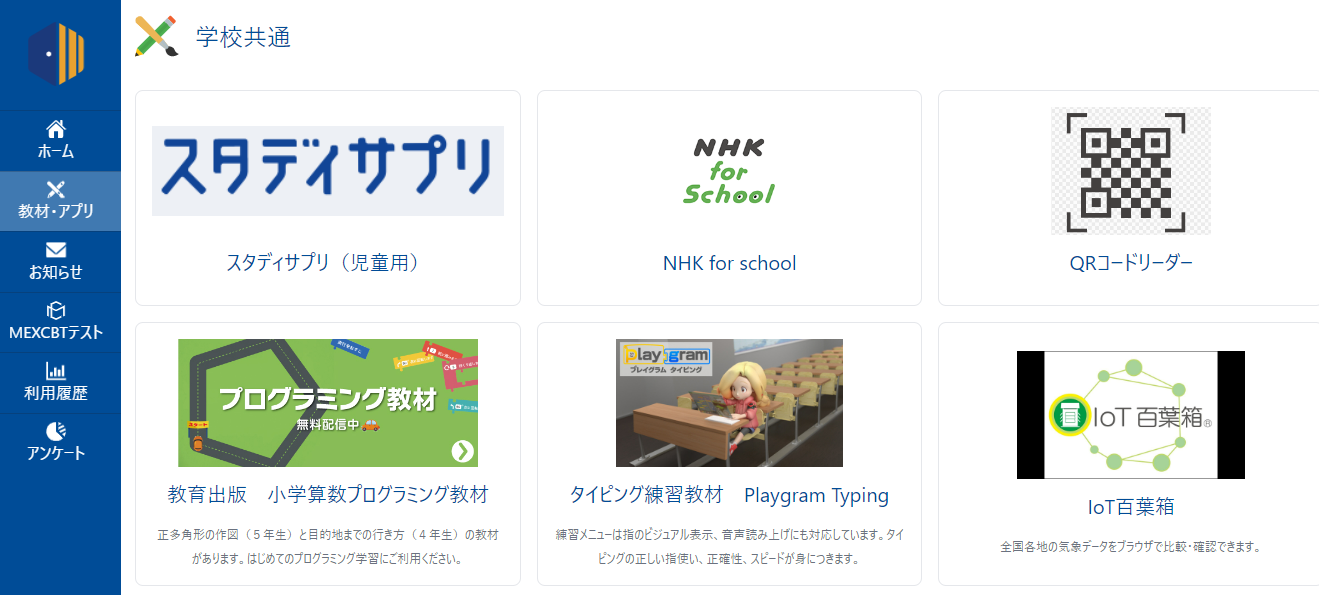 ログイン画面になります。情報を入力しましょう！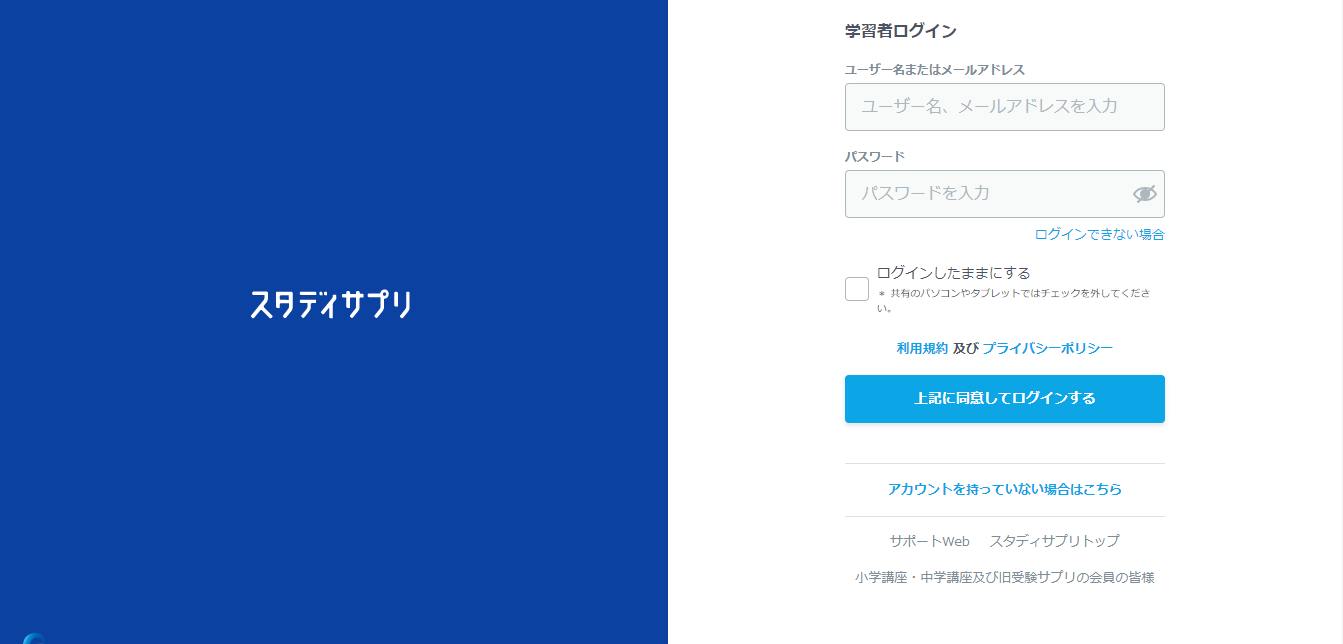 自宅で家庭学習をするときは、「こうざいちらん」から行いたい教科などを選んで取り組んでください。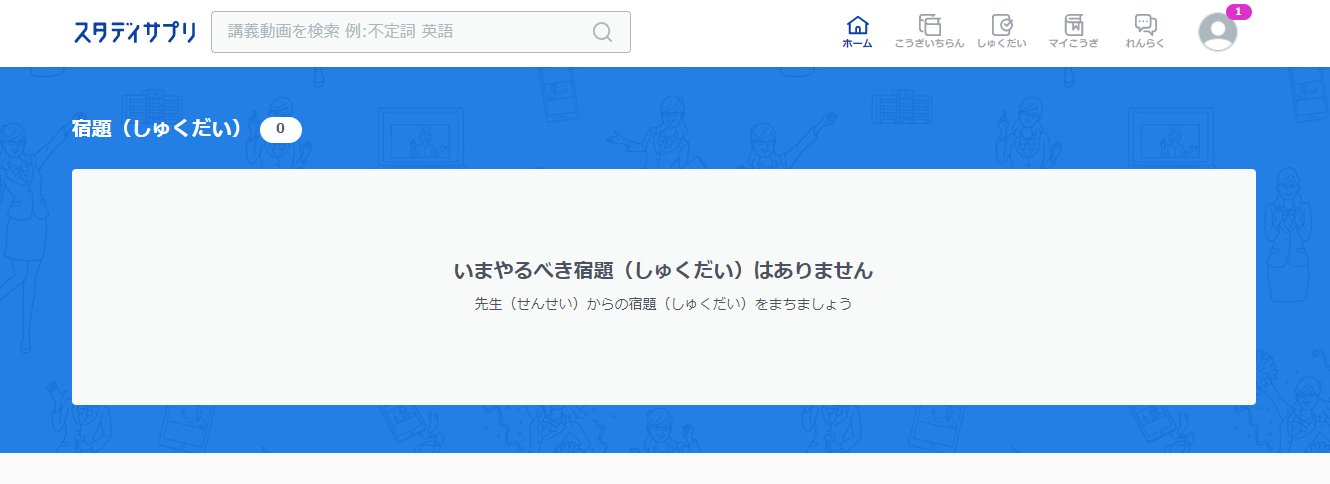 これで自宅でスタディサプリを行うことができます。おうちでもぜひ使ってみてくださいね！！